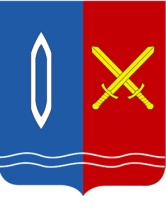 ПРИКАЗОтдела образования администрации г. ТейковоИвановской  областиот 05.10.2020 г.  №  310Об утверждении «Дорожной карты» по реализации мер, направленных на создание условий для получения качественного общего образования
в школах с низкими образовательными результатами В соответствии с приказом Департамента образования Ивановской области  от 28.09.2020 № 852-о/а « Об утверждении «Дорожной карты» по работе со школами с низкими образовательными результатами», в целях повышения эффективности управления качеством образования П Р И К А З Ы В А Ю:1. Утвердить «Дорожную карту» по реализации мер, направленных на создание условий для получения качественного общего образования
в школах с низкими образовательными результатами (далее – Дорожная карта).2. Руководителям общеобразовательных организаций, входящих в перечень школ с низкими образовательными результатами (МБОУ СШ №1, МБОУ СШ №10), обеспечить выполнение мероприятий  Дорожной карты.3. Контроль исполнения приказа возложить на Камаеву Т.В., главного специалиста Отдела образования администрации г. Тейково.Начальник Отдела образованияадминистрации г. Тейково                                                        Соловьева А.Н. Приложениек приказу Отдела образованияот 05.10.2020 № 310«Дорожная карта»по реализации мер, направленных на создание условий для получения качественного общего образования
в школах с низкими образовательными результатами АктуальностьАктуальностьВ перечень общеобразовательных организаций (далее - ОО) г.о. Тейково, демонстрирующих низкие образовательные результаты, вошли 2 школ: МБОУ СШ №1 и МБОУ СШ №10.Создание «Дорожной карты» вызвано необходимостью повышения качества образования в данных школах.В перечень общеобразовательных организаций (далее - ОО) г.о. Тейково, демонстрирующих низкие образовательные результаты, вошли 2 школ: МБОУ СШ №1 и МБОУ СШ №10.Создание «Дорожной карты» вызвано необходимостью повышения качества образования в данных школах.В перечень общеобразовательных организаций (далее - ОО) г.о. Тейково, демонстрирующих низкие образовательные результаты, вошли 2 школ: МБОУ СШ №1 и МБОУ СШ №10.Создание «Дорожной карты» вызвано необходимостью повышения качества образования в данных школах.В перечень общеобразовательных организаций (далее - ОО) г.о. Тейково, демонстрирующих низкие образовательные результаты, вошли 2 школ: МБОУ СШ №1 и МБОУ СШ №10.Создание «Дорожной карты» вызвано необходимостью повышения качества образования в данных школах.ЦельЦельПовышение качества образования в школах с низкими образовательными результатамиПовышение качества образования в школах с низкими образовательными результатамиПовышение качества образования в школах с низкими образовательными результатамиПовышение качества образования в школах с низкими образовательными результатамиЗадачиЗадачипринятие управленческих решений, направленных на улучшение качества образования;развитие кадрового потенциала школ;разработка и педагогическое сопровождение индивидуальных образовательных программ обучающихся;укрепление взаимодействия школ с родителями, социокультурными организациями, общественностью;- организация сетевого партнерства образовательных учреждений.принятие управленческих решений, направленных на улучшение качества образования;развитие кадрового потенциала школ;разработка и педагогическое сопровождение индивидуальных образовательных программ обучающихся;укрепление взаимодействия школ с родителями, социокультурными организациями, общественностью;- организация сетевого партнерства образовательных учреждений.принятие управленческих решений, направленных на улучшение качества образования;развитие кадрового потенциала школ;разработка и педагогическое сопровождение индивидуальных образовательных программ обучающихся;укрепление взаимодействия школ с родителями, социокультурными организациями, общественностью;- организация сетевого партнерства образовательных учреждений.принятие управленческих решений, направленных на улучшение качества образования;развитие кадрового потенциала школ;разработка и педагогическое сопровождение индивидуальных образовательных программ обучающихся;укрепление взаимодействия школ с родителями, социокультурными организациями, общественностью;- организация сетевого партнерства образовательных учреждений.Ожидаемые результатыОжидаемые результаты- совершенствование качества системы образования;- рост познавательной мотивации обучающихся;- улучшение базовой инфраструктуры школ.- совершенствование качества системы образования;- рост познавательной мотивации обучающихся;- улучшение базовой инфраструктуры школ.- совершенствование качества системы образования;- рост познавательной мотивации обучающихся;- улучшение базовой инфраструктуры школ.- совершенствование качества системы образования;- рост познавательной мотивации обучающихся;- улучшение базовой инфраструктуры школ.№ п/пМероприятияМероприятияСрокисполненияОтветственныйисполнительОжидаемыйрезультат1. Научно-методическое обеспечение поддержки школ с низкими образовательными результатами1. Научно-методическое обеспечение поддержки школ с низкими образовательными результатами1. Научно-методическое обеспечение поддержки школ с низкими образовательными результатами1. Научно-методическое обеспечение поддержки школ с низкими образовательными результатами1. Научно-методическое обеспечение поддержки школ с низкими образовательными результатами1. Научно-методическое обеспечение поддержки школ с низкими образовательными результатами1.1.Участие в вебинарах для руководителей школ с низкими образовательными результатами, выявленных по результатам исследований оценки качества образования Рособрнадзором «Механизмы управления качеством образования на уровне образовательной организации»Участие в вебинарах для руководителей школ с низкими образовательными результатами, выявленных по результатам исследований оценки качества образования Рособрнадзором «Механизмы управления качеством образования на уровне образовательной организации»по графикуРуководители общеобразовательные организацииПовышение квалификации руководителей общеобразовательных организаций1.2.Участие в выездных семинарах по теме «Система обеспечения объективности процедур оценки качества образования» для руководителей муниципальных и школьных методических объединений учителей начальных классов, математики и русского языкаУчастие в выездных семинарах по теме «Система обеспечения объективности процедур оценки качества образования» для руководителей муниципальных и школьных методических объединений учителей начальных классов, математики и русского языкапо графикуобщеобразовательныеорганизацииПовышение квалификации учителей начальных классов, математики и русского языка1.3.Оказание консультационной поддержки и адресной помощи руководителям и педагогам ШНОР Методической службой Оказание консультационной поддержки и адресной помощи руководителям и педагогам ШНОР Методической службой в течение годаМетодический кабинетПредоставление индивидуальной помощи руководителям и педагогическим работникам школ2. Оказание консультативной помощи родителям (законным представителям) обучающихся по вопросамобучения, развития и воспитания детей школьного возраста2. Оказание консультативной помощи родителям (законным представителям) обучающихся по вопросамобучения, развития и воспитания детей школьного возраста2. Оказание консультативной помощи родителям (законным представителям) обучающихся по вопросамобучения, развития и воспитания детей школьного возраста2. Оказание консультативной помощи родителям (законным представителям) обучающихся по вопросамобучения, развития и воспитания детей школьного возраста2. Оказание консультативной помощи родителям (законным представителям) обучающихся по вопросамобучения, развития и воспитания детей школьного возраста2. Оказание консультативной помощи родителям (законным представителям) обучающихся по вопросамобучения, развития и воспитания детей школьного возраста2.1.Размещение информации на официальных сайтах Отдела образования, общеобразовательных организаций для родителей (законных представителей) детей по вопросам обучения, развития и воспитания детей школ с низкими образовательными результатамиРазмещение информации на официальных сайтах Отдела образования, общеобразовательных организаций для родителей (законных представителей) детей по вопросам обучения, развития и воспитания детей школ с низкими образовательными результатамив течение годаСпециалисты по методической работе, общеобразовательные организацииПоддержка семей, оказавшихся в трудной жизненной ситуации2.2.Проведение консультаций специалистов психолого-педагогической и консультативной помощи родителям в школах с низкими образовательными результатамиПроведение консультаций специалистов психолого-педагогической и консультативной помощи родителям в школах с низкими образовательными результатамив течение годаМетодический кабинетПовышение уровня психолого-педагогических знаний родителей3. Мониторинг деятельности школ с низкими образовательными результатами3. Мониторинг деятельности школ с низкими образовательными результатами3. Мониторинг деятельности школ с низкими образовательными результатами3. Мониторинг деятельности школ с низкими образовательными результатами3. Мониторинг деятельности школ с низкими образовательными результатами3. Мониторинг деятельности школ с низкими образовательными результатами3.1.Анализ результатов государственной итоговой аттестацииАнализ результатов государственной итоговой аттестацииавгустОтдел образованияРазработка рекомендаций и предложений по улучшению результатов государственной итоговой аттестации3.2.Анализ деятельности образовательных организаций:контингент обучающихся;результаты текущей аттестации;результаты итоговой аттестации;результаты ВПР, регионального мониторинга;- обучающиеся, закончившие общеобразовательную организацию с медалью; - кадровое обеспечение, в том числе руководящий составАнализ деятельности образовательных организаций:контингент обучающихся;результаты текущей аттестации;результаты итоговой аттестации;результаты ВПР, регионального мониторинга;- обучающиеся, закончившие общеобразовательную организацию с медалью; - кадровое обеспечение, в том числе руководящий составсентябрь-декабрьОтдел образованияРазработка рекомендаций по совершенствованию управления общеобразовательной организацией3.3.Аудит локальных нормативных актов общеобразовательных организаций, регламентирующих вопросы качества образованияАудит локальных нормативных актов общеобразовательных организаций, регламентирующих вопросы качества образованиясентябрьОтдел образования, методический кабинетРазработка рекомендаций по совершенствованию управления общеобразовательной организацией3.4.Изучение удовлетворенности родителей (законных представителей) обучающихся качеством образованияИзучение удовлетворенности родителей (законных представителей) обучающихся качеством образованияноябрьОтдел образованияПривлечение общественности к решению вопросов по повышению качества образования4. Совершенствование инфраструктуры школ низкими образовательными результатами4. Совершенствование инфраструктуры школ низкими образовательными результатами4. Совершенствование инфраструктуры школ низкими образовательными результатами4. Совершенствование инфраструктуры школ низкими образовательными результатами4. Совершенствование инфраструктуры школ низкими образовательными результатами4. Совершенствование инфраструктуры школ низкими образовательными результатами4.1.Укрепление материально-технического обеспечения школ: приобретение современного оборудования в рамках участия в реализации национального проекта «Образование» региональных проектов «Современная школа» и «Успех каждого ребенка»; пополнение библиотечного фондаУкрепление материально-технического обеспечения школ: приобретение современного оборудования в рамках участия в реализации национального проекта «Образование» региональных проектов «Современная школа» и «Успех каждого ребенка»; пополнение библиотечного фондаПостоянноОтдел образования, руководители общеобразовательных организацийСоздание оптимальных условий для реализации образовательных программ